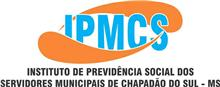 
                                                RELATÓRIO RESUMIDO DE RECEITAS E DESPESAS      -        PERÍODO: 01-10-2018  a  31-10-2018Avenida Seis nº 1211 – Centro – Chapadão do Sul – MSCEP – 79560-000 – Fone/Fax (67) 3562-3497 CNPJ: 04.680.541/0001-69 E-mail: ipmcs@hotmail.comDescriçãoReceitasDespesasRendimentos das Aplicações Financeiras1.614.741,04Contribuição Patronal – Prefeitura + 21ª Parcela e Câmara Municipal 1.065.813,84Contribuição Funcional – Prefeitura e Câmara Municipal 470.219,07Contribuição de 04 Servidores Inativos 1.494,23Pagamento de Aposentadorias (118 Aposentados) 308.534,47Pagamento de Pensões  (27 Pensionistas)  41.080,94Complementação Salarial do Conselho Diretor  (3 Conselheiros Diretores)8.086,47Pró-labore dos Conselheiros – 08 Membros do Conselho Curador, 05 Membros do Conselho Fiscal 3.090,36ACONPREV – Consultoria Administrativa, Jurídica e Previdenciária Ltda – ME 6.256,20Plenus – Consultoria e Planejamento Contábil Eirelli 1.500,00Quality – Sistemas Ltda – locação de Software1.850,67Sete Capital - Consultoria em Investimentos Ltda ME780,00ADIMP-MS Associação dos Institutos Municipais de Previdência 667,80OI, Sanesul e Energisa782,78Banco do Brasil – tarifas bancárias424,57BLIT Softwares e Tecnologia Digital Ltda ME – locação de servidor de e-mail e hospedagem de domínio 100,00Ministério da Fazenda – Receita Federal – multa sobre entrega do DCTF Exercício 2013250,00Juliano Vezentin Eireli ME – compra de 06 Toner compatível preto para impressoras do IPMCS270,00                                                                                                                                                          TOTAL     R$                   3.152.268,18373.674,26TOTAL DAS APLICAÇÕES FINANCEIRAS EM 31/10/2018 R$ 97.471.878,22TOTAL DAS APLICAÇÕES FINANCEIRAS EM 31/10/2018 R$ 97.471.878,22TOTAL DAS APLICAÇÕES FINANCEIRAS EM 31/10/2018 R$ 97.471.878,22                     Conselho DiretorDiretora Presidente – Agnes Marli Maier Scheer MilerDiretora de Benefícios – Mariza SchultzDiretor Financeiro/Contador – Jairo de Freitas CardosoConselho CuradorPresidente – Sonia Teresinha Pena Fortes MaranVice Presidente - Tarcisio José AgnesSecretária – Rosana Carvalho Masson Anselmo José Alpe Eli de Melo RamosJacqueline Chagas Tomiazi BelotiRodrigo de Moraes GambaMaria José do Amaral LimaConselho FiscalPresidente – Luiz Fernando da Silva TorresSecretária – Ana Caroline LeviskiMauricio Bulhões Pereira Claudio Sebastião FerreiraIvani Langner Wiezoreck